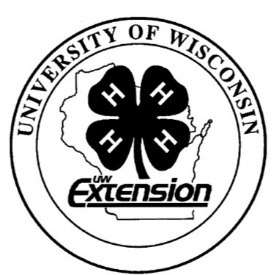 WINNEBAGO COUNTYELECTRICITY PROJECT RECORD FOR 20__CHECK SKILLS LEARNED OR IMPROVEDWays You Received Help This Year Include:(check all that apply)Exhibits in This Project: (additional page may be added)List at least 2 electrical industry related careers that you can identify.Are you interested in a career related to the electrical industry?Yes_ 	 No_ 	 Maybe_ 	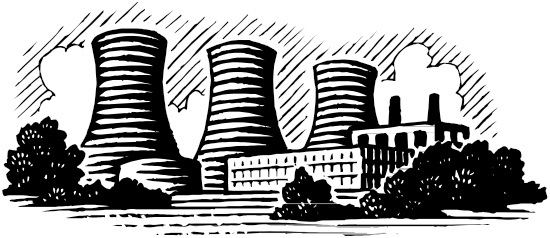 Project worth StatementWhat did you learn or enjoy in the project this year?What project related skill(s) would you like to learn or improve?Has this project been worthwhile to you? Why or why not?Revised 10/2019Things I plan to do and learn this year in this project are: (complete this box between Jan. 1 — May 1)Check When DoneWire a simple circuitDevelop a basic electrical tool and supply kitCompare open and closed switchesRead an electrical meterCompare open and closed circuitsUnderstand wire and cable codes and symbolsIdentify wire gauges and purposesRead an appliance nameplateTrace path of electronsUnderstand local electrical codesIdentify conductors and insulatorsIdentify service entrance panel componentsUnderstand magnetismIdentify incandescent, fluorescent & compact bulbsBuild an electromagnetExplore cost efficiency of light bulbsDefine and correctly use electrical termsIdentify types of receptaclesUse a soldering ironUse a voltage testerUnderstand Ohm’s LawTest grounded outletsUse a Volt-Ohm meterCalculate correct circuit wattageLearn basic symbolsIdentify and use electronic partsUnderstand voltage in circuitsDemonstrate how diodes workLearn difference between AC and DCUse transistorsReplace a switchUse resistors`Design a three- or four-way switchUnderstand capacitorsRead a circuit diagramOther: (Please List)Use digital and analog metersMeasure voltageUnderstand series and parallel circuitsTest batteriesDesign and use a momentary switchCommunicate in Morse CodeAttended project training offered by my clubAttended project training offered at the county levelAttended project training offered at District or State LevelGuidance from 4-H Leader/4-H ClubGuidance from Parent/Guardian/Other AdultReading and use of 4-H project guidesReading and use of literature, books, audio visual resourcesOwn knowledgeHelp from friends/other youthOther (describe)